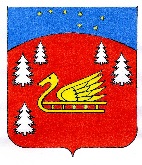          АДМИНИСТРАЦИИ	МУНИЦИПАЛЬНОГО ОБРАЗОВАНИЯ	КРАСНООЗЕРНОЕ СЕЛЬСКОЕ ПОСЕЛЕНИЕ              МУНИЦИПАЛЬНОГО ОБРАЗОВАНИЯ ПРИОЗЕРСКИЙ МУНИЦИПАЛЬНЫЙ РАЙОН         ЛЕНИНГРАДСКОЙ ОБЛАСТИ                                                            ПОСТАНОВЛЕНИЕ                                                                            от 08 ноября  2023 года                        № 398В соответствии со статьей 173 Бюджетного кодекса Российской Федерации, Федеральным законом от 06.10.2003 № 131-ФЗ «Об общих принципах организации местного самоуправления в Российской Федерации», Федеральным законом                             от 28.06.2014 № 172-ФЗ «О стратегическом планировании в Российской Федерации», распоряжением Комитета экономического развития и инвестиционной деятельности Ленинградской области,  от 07 августа 2020 года № 141 «Об утверждении методических рекомендаций по осуществлению стратегического планирования на уровне муниципальных образований Ленинградской области» ПОСТАНОВЛЯЮ:Внести изменения в постановление от 19.09.2023 года № 328 «Об утверждении прогноза по основным показателям прогноза социально-экономического развития муниципального образования Красноозерное сельское поселение муниципального образования Приозерский муниципальный район Ленинградской области на 2024-2026 годы», приложение 1 читать в новой редакции.Опубликовать настоящее постановление на сайте администрации муниципального образования Красноозерное сельское поселение муниципального образования Приозерский муниципальный район Ленинградской области;Контроль за исполнением настоящего постановления оставляю за собой.Глава администрации                                   А.В. Рыбак                                                Исп. Смирнова Н.Г. (67-525) Разослано: дело-2, прокуратура О внесении изменений в постановление от 19.09.2023 года № 338 «Об утверждении прогноза по Основным показателям социально-экономического развития муниципального образования Красноозерное сельское поселение муниципального образования Приозерский муниципальный район Ленинградской области на 2024-2026 годыСогласовано: ___________   Глава МО Красноозерное СП Каппушев М.И	Согласовано: ___________   Глава МО Красноозерное СП Каппушев М.И				Утвержден: ____________ глава администрации МО Красноозерное СП Рыбак А.В			Утвержден: ____________ глава администрации МО Красноозерное СП Рыбак А.В			Утвержден: ____________ глава администрации МО Красноозерное СП Рыбак А.В